FOTOS TALLERES PARTICIPATIVOS TALLER PARROQUIAL TARQUI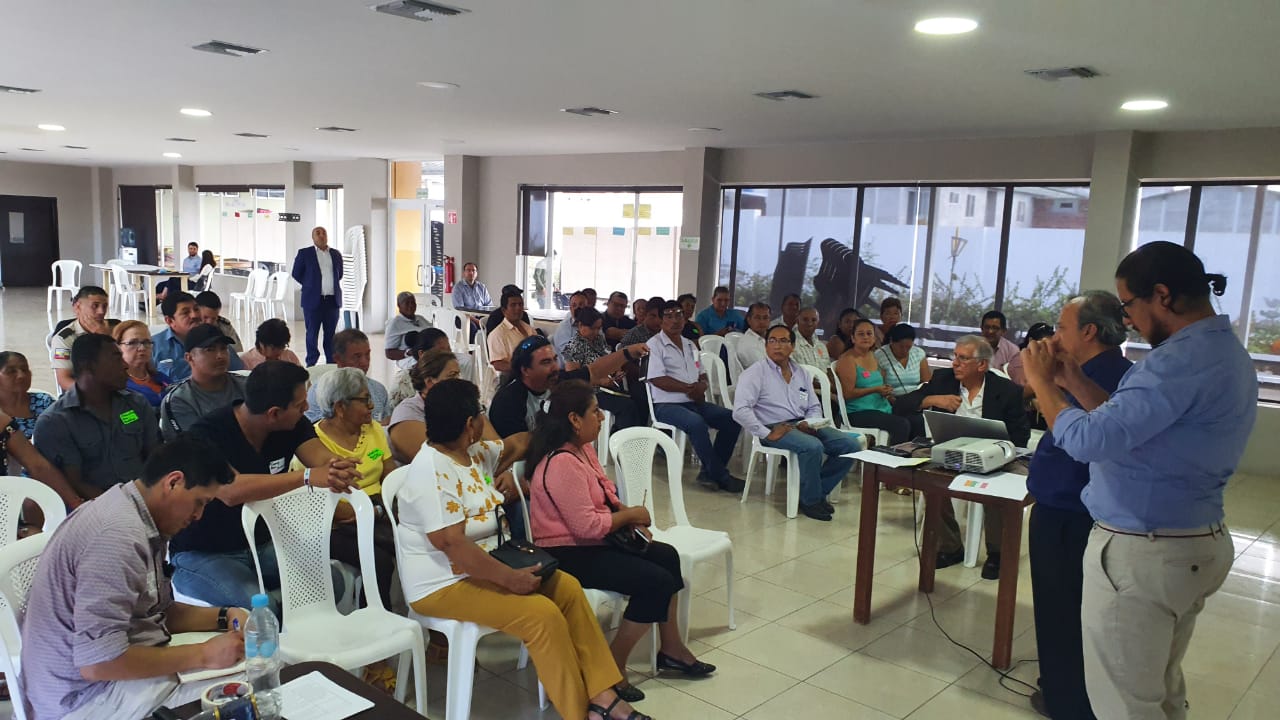 VISTA DE BIENVENIDA A TALLER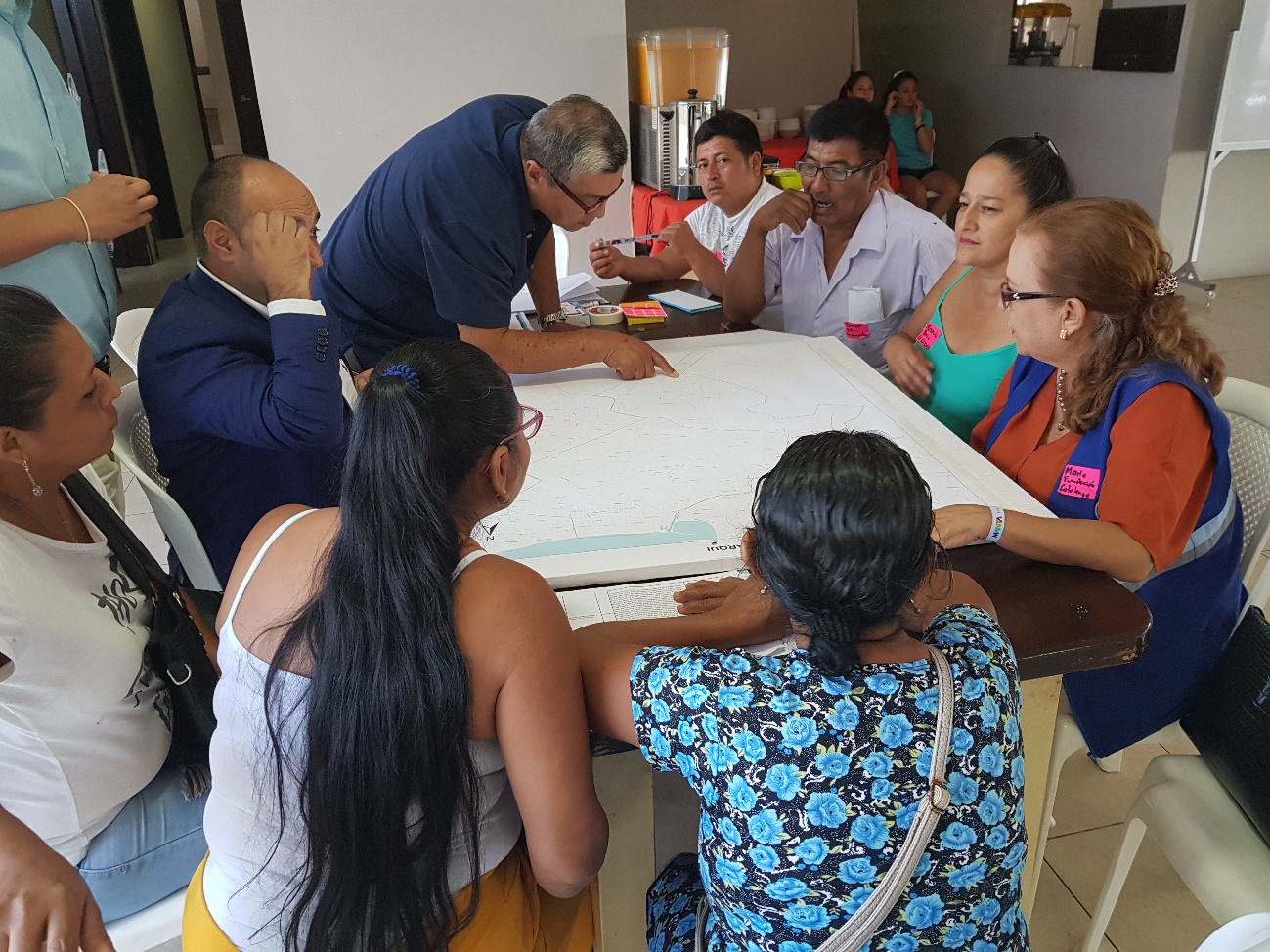 VISTA DE MESA DE TRABAJO SOCIOCULTURAL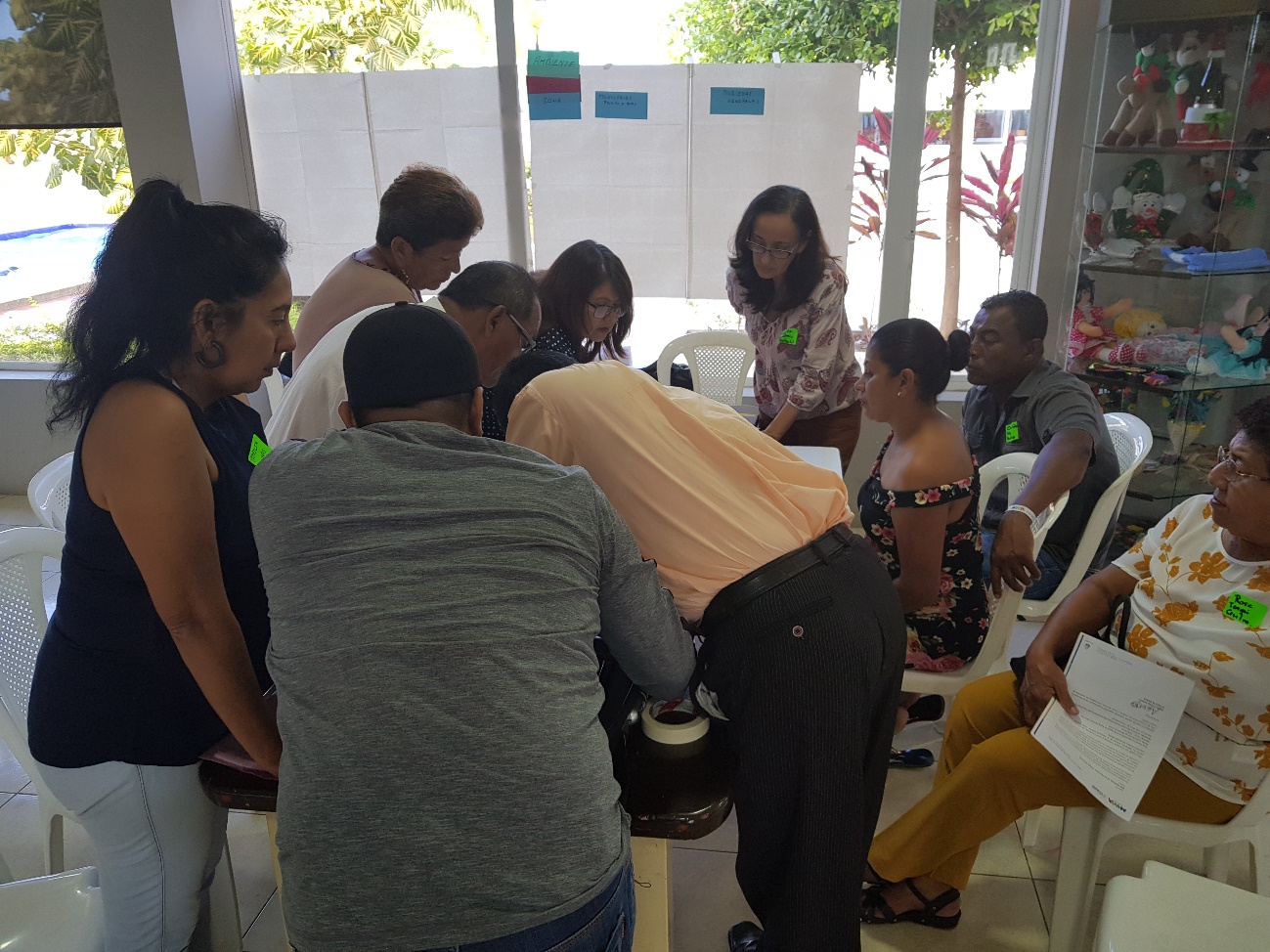 VISTA DE MESA DE TRABAJO AMBIENTAL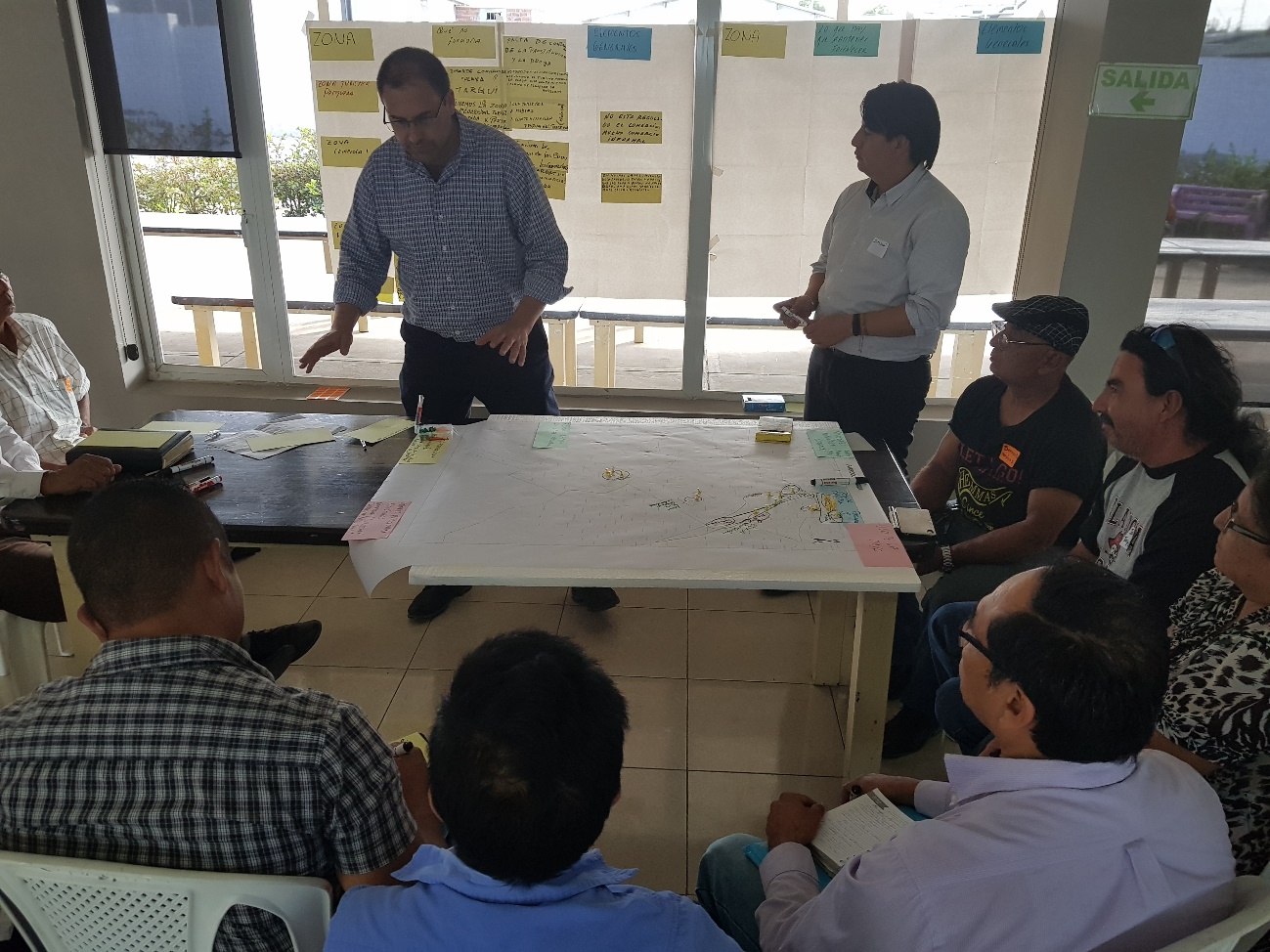 VISTA DE MESA DE TRABAJO ECONÓMICA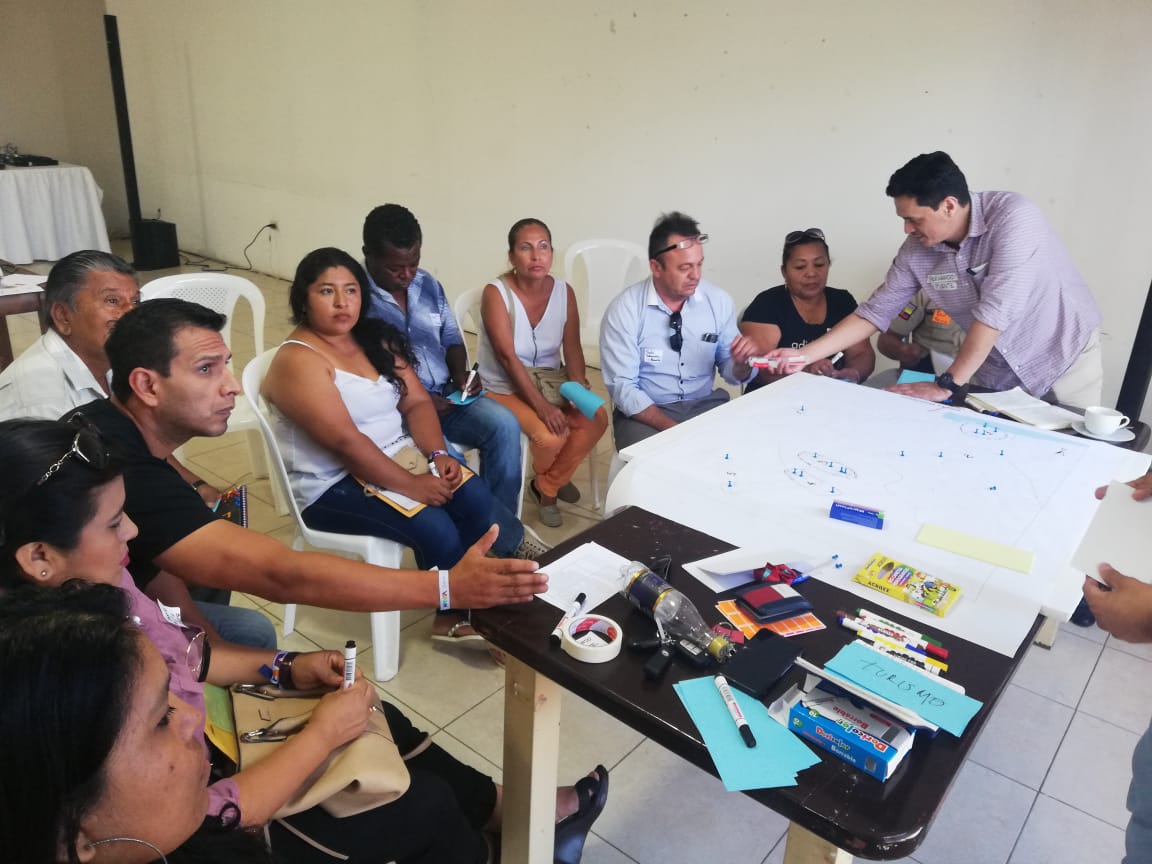 VISTA DE MESA DE TRABAJO ASENTAMIENTOS HUMANOS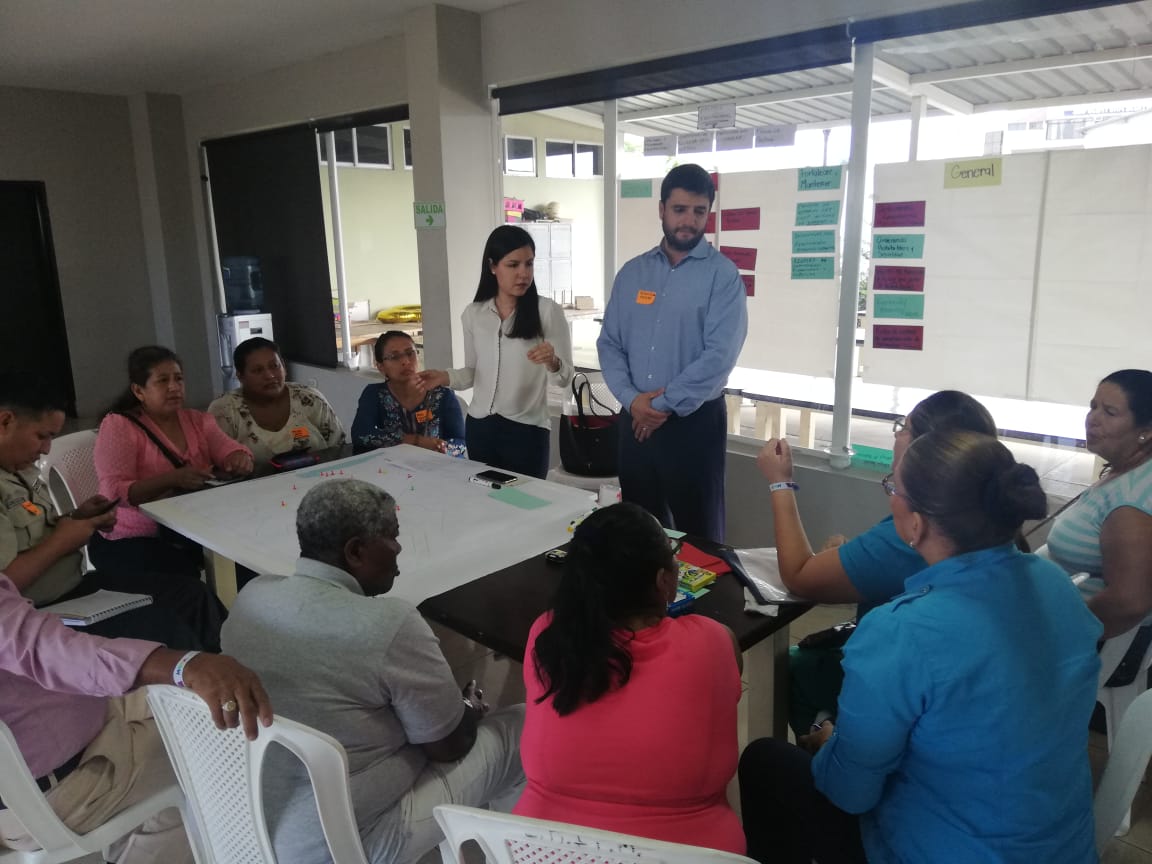 VISTA DE MESA DE TRABAJO POLÍTICO INSTITUCIONAL